Public’s Favourite Bisterne Scarecrow Results Breakdown 2018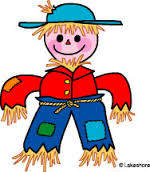 With the 2018 Festival coming to an end, we have counted the votes for the Public's Favourite and the winner is ....OH LOOK THERE'S A DRAGONThe votes received were 
Oh look there's a dragon - 14 votes
Giant Conkers - 12 votes
Tom and Jerry, Unicorn Mainea & Stickman and his family tree - all had 11 votes
The Bells - 8 votes
Bisterne Royals & Beans on Coast - 6 votes
Pokestop, Head over Heels, Half Cut & Peter Rabbit - all had 5 votes
2050AD - 4 votes
Rusty Train & History of Scarecrows - both had 3 votes
Scarycrows - 2 votes
Beastie Boys, Happy as a Pig, Noah's ark, Worzel is in trouble & Poldark & Handsome - all had 1 vote eachThank you all so much for voting for your favourite and to all who came to see the Scarecrows.